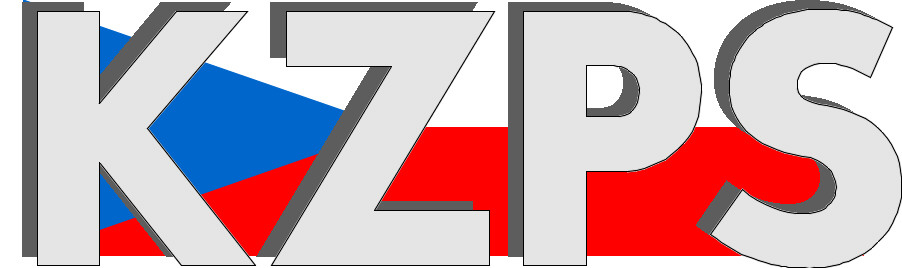 Konfederacezaměstnavatelských a podnikatelských svazů ČR Sekretariát:	    	 Václavské nám. 21	               tel.: 222 324 985                   	 110 00 Praha 1		               fax: 224 109 374  	            	            mail: kzps@kzps.cz S t a n o v i s k o Konfederace zaměstnavatelských a podnikatelských svazů ČRk „Návrhu zákona, zákon č. 120/2001 Sb., o soudních exekutorech a exekuční činnosti (exekuční řád) a o změně dalších zákonů, ve znění pozdějších předpisů“V rámci mezirezortního připomínkového řízení jsme obdrželi uvedený návrh. K němu Konfederace zaměstnavatelských a podnikatelských svazů ČR (KZPS ČR) uplatňuje následující doporučující a zásadní připomínky:Konkrétní připomínkaK § 55 odst. 7Navrhujeme, aby poslední věta odstavce zněla takto:„Nevyjádří-li oprávněný svůj nesouhlas v uvedené lhůtě, je exekutor povinen exekuci bez dalšího zastavit.“Odůvodnění:Navrhovaná úprava poslední věty vychází z aktuální praxe, kdy některé exekutorské úřady zastaví nebagatelní exekuci, avšak paralelně zahájí nové exekuční řízení k samostatnému vymožení svých nákladů. To je samozřejmě v rozporu s účelem novely exekučního řádu, která zakotvila pravidla pro zastavování bagatelních a nebagatelních exekucí (zák. č. 286/2021 Sb.). Totéž platí i pro situace, kdy se povinný dotáže exekutorského úřadu, zda resp. kdy byl věřitel vyzván k vyjádření, zda souhlasí či nesouhlasí se zastavením exekuce (o této skutečnosti nemá exekutor povinnost povinného informovat). Důsledkem takového podnětu ze strany povinného jsou v řadě případů kroky exekutorského úřadu směřující k mobiliární exekuci byť jen triviálního majetku povinného nebo povinných, alternativně zcela zanedbatelného plnění (150,- Kč),  což je interpretováno jako překážka zastavení daného exekučního řízení.  Proto je namístě kogentně stanovit povinnost exekutora v daném případě postupovat aktivně pouze k zastavení řízení, které splňuje zákonem stanovené podmínky.tato připomínka je zásadníKontaktní osoby:Mgr. Jakub Machytka			e-mail: jakub.machytka@uzs.cz	tel:	727 956 059Dr. Jan Zikeš				e-mail:	zikes@kzps.cz			tel:	222 324 985V Praze dne 23. března 2023 										        Jan W i e s n e r		                                                                            			             prezident